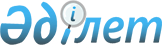 Об утверждении Правил предоставления жилищной помощи
					
			Утративший силу
			
			
		
					Решение Каргалинского районного маслихата Актюбинской области от 23 февраля 2010 года № 192. Зарегистрировано Управлением юстиции Каргалинского района Актюбинской области 29 марта 2010 года № 3-6-101. Утратило силу решением маслихата Каргалинского района Актюбинской области от 30 апреля 2013 года № 119      Сноска. Утратило силу решением маслихата Каргалинского района Актюбинской области от 30.04.2013 № 119.



      В соответствии со статьями 6, 7 Закона Республики Казахстан от 23 января 2001 года № 148 «О местном государственном управлении и самоуправлении в Республике Казахстан», пункта 2 статьи 97 Закона Республики Казахстан от 16 апреля 1997 года № 94-1 «О жилищных отношениях», пункта 7 статьи 36 Закона Республики Казахстан от 5 июля 2004 года № 567 «О связи», пункта 4 главы 2 постановления Правительства Республики Казахстан от 30 декабря 2009 года № 2314 «Об утверждении Правил предоставления жилищной помощи», пункта 3 главы 2 постановления Правительства Республики Казахстан от 14 апреля 2009 года № 512 «О некоторых вопросах компенсации повышения тарифов абонентской платы за оказание услуг телекоммуникаций социально защищаемым гражданам» в целях социальной защиты и поддержки населения района районный маслихат РЕШАЕТ:



      1. Утвердить прилагаемые Правила предоставления жилищной помощи.



      2. Считать утратившим силу решения районного маслихата от 19 февраля 2007 года № 2 (зарегистрировано в реестре государственной регистрации нормативных правовых актов № 3-6-48, опубликовано 5 апреля 2007 года за № 14 в районной газете «Қарғалы» «Об утверждении правил о порядке предоставления жилищной помощи для возмещения расходов за потребление коммунальных услуг (центральное тепловое и индивидуальное газовое отопление, горячее и холодное водоснабжение, услуги связи (абонентская плата), мусороудаление, канализация и за газ на приготовление пищи) населению района»,решение Каргалинского районного маслихата от 13 декабря 2007 года № 32 (зарегистрировано в реестре государственной регистрации нормативных правовых актов № 3-6-55, опубликовано 15 и 22 декабря 2008 года за № 2-3 в районной газете «Қарғалы») «О внесении изменений и дополнений в решение районного маслихата от 19 февраля 2007 года № 2 «Об утверждении правил о порядке предоставления жилищной помощи для возмещения расходов за потребление коммунальных услуг (центральное тепловое и индивидуальное газовое отопление, горячее и холодное водоснабжение, услуги связи (абонентская плата), мусороудаление, канализация и за газ на приготовление пищи) населению района», зарегистрированного в управлении юстиции Каргалинского района № 3-6-48 от 5 марта 2007 года», решение Каргалинского районного маслихата от 27 марта 2008 года № 42 (зарегистрировано в реестре государственной регистрации нормативных правовых актов № 3-6-60, опубликовано 29 апреля 2008 года за № 18-19 в районной газете «Қарғалы») «О внесении изменения и дополнения в решение районного маслихата от 19 февраля 2007 года № 2 «Об утверждении правил о порядке предоставления жилищной помощи для возмещения расходов за потребление коммунальных услуг (центральное тепловое и индивидуальное газовое отопление, горячее и холодное водоснабжение, электроснабжение, услуги связи (абонентская плата), мусороудаление, канализация и за газ на приготовление пищи) населению района», зарегистрированного в управлении юстиции Каргалинского района № 3-6-48 от 5 марта 2007 года».



      3. Настоящее решение вводится в действие по истечении десяти календарных дней после дня их первого официального опубликования.

 

  

Правила предоставления жилищной помощи      Настоящие Правила предоставления жилищной помощи (далее - Правила) разработаны в соответствии с Законом Республики Казахстан от 16 апреля 1997 года № 94-І “О жилищных отношениях”, постановления Правительства Республики Казахстан от 30 декабря 2009 года № 2314 “О утверждении Правил предоставления жилищной помощи” и определяют порядок назначения жилищной помощи малообеспеченным и нуждающимся семьям (гражданам).

  

1.Общие положения

      1. В Правилах используются следующие основные понятия:

      доля предельно-допустимых расходов - отношение предельно-допустимого уровня расходов семьи в месяц на капитальный ремонт и (или) взносы на накопление средств на капитальный ремонт общего имущества объектов кондоминиума, потребление коммунальных услуг и услуг связи в части увеличения абонентской платы за телефон, подключенный к сети телекоммуникации, арендной платы за пользование жилищем к совокупному доходу семьи в поцентах;

      совокупный доход семьи - общая сумма доходов, полученных семьей за квартал, предшествующий кварталу обращения за назначением жилищной помощи;

      орган управления объектом кондоминиума - физическое или юридическое лицо, осуществляющее функции по содержанию объекта кондоминума:

      уполномоченный орган - исполнительный орган района, финансируемый за счет средств местного бюджета, осуществляющий назначение жилищной помощи.



      2. Жилищная помощь предоставляется за счет средств местного бюджета малообеспеченным и нуждающимся семьям (гражданам), постоянно проживающим в данной местности на оплату:

      капитального ремонта и (или) взносов на накопление средств на капитальный ремонт общего имущества объекта кондоминиума семьям (гражданам), проживающим в приватизированных жилых помещениях (квартирах) или являющимся нанимателями (поднанимателями) жилых помещений (квартир) в государственном жилищном фонде;

      потребления коммунальных услуг, являющимся собственниками или нанимателями (поднанимателями) жилища;

      услуг связи в части увеличения абонентской платы за телефон, подключенный к сети телекоммуникаций семьям (гражданам), являющимся собственниками или нанимателями (поднанимателями) жилища в порядке установленном законодательством в области связи;

      арендной платы за пользование жилищем, арендованном местным исполнительным органом в частном жилищном фонде.

      Расходы малообеспеченным и нуждающимся семей (граждан) принимаемых исчислению жилищной помощи, определяются как сумма расходов по каждому из вышеуказанных направлений.

      Жилищная помощь определяется как разница между суммой оплаты капитального ремонта и (или) взносов на накопление средств на капитальный ремонт общего имущества объектов кондоминиума, потребление коммунальных услуг, и услуг связи в части увеличения абонентской платы за телефон, подключенный к сети телекоммуникаций, арендной платы за пользование жилищным в пределах норм и предельно-допустимого уровня расходов семьи на эти цели. 

  

2.Порядок и назначения жилищной помощи

      1. Для назначения жилищной помощи гражданин (семья) обращается в уполномоченный орган с заявлением и представляет документы согласно постановления Правительства Республики Казахстан от 30 декабря 2009 года № 2314 “О утверждении Правил предоставления жилищной помощи”



      2. При предоставлении лицами, имеющими льготы по оплате коммунальных услуг и получателями жилищной помощи счета о размере целевого взноса на капитальный ремонт общего имущества объекта кондоминиума, на основании сметы расходов для проведения отдельных видов капитального ремонта общего имущества объекта кондоминиума, согласованные с жилищной инспекцией при акимате района, утвержденные на общем собрании собственников и нанимателей квартир и заверенные печатью, подписью руководителя органа управления объекта кондоминиума, оплачивать в размере 50% и только в период назначения жилищной помощи.

      Сноска. 2 пункт в редакции решения маслихата Каргалинского района Актюбинской области от 22.10.2010 № 232 (вводится в действие по истечении десяти календарных дней после дня его первого официального опубликования).



      3. Не имеют право на получение жилищной помощи:

      1) лица, имеющие более одной единицы жилья (квартиры, дома) независимо от форм собственности и сдающие жилые помещения в наем (аренду) или под наем, тем самым утрачивают право на получение жилищной помощи;

      2) семьи, имеющие трудоспособные лица, которые не работают (за исключением инвалидов всех групп), не учатся, не служат, не самостоятельно занятые, за исключением лиц, осуществляющих уход за инвалидами 1-2 группы или занятых воспитанием детей до 14 лет;



      4. В случае возникновения конфликтных, спорных или нестандартных ситуаций, решение вопроса о назначении жилищной помощи может быть вынесено на рассмотрение жилищной инспекции при акимате района.



      5. Получатели жилищной помощи обязаны в течение 10 дней информировать уполномоченный орган по назначению жилищной помощи о любых изменениях формы собственности своего жилья, в составе семьи и ее совокупного дохода, а также в случае неверного начисления помощи.

      За предоставление заведомо недостоверных сведений, повлекших за собой назначение завышенной или незаконной компенсации жилищной помощи, собственник (наниматель) лишается права на получение помощи в течении одного года, а незаконно полученные в виде жилищной помощи суммы подлежат возврату в установленном законодательном порядке. 

  

3.Выплата жилищной помощи

      1. Финансирование выплат жилищной помощи жителям, проживающим в домах всех форм собственности, осуществляются за счет средств районного бюджета.



      2. Районный отдел финансов направляет указанные средства на бюджетный счет районного отдела занятости и социальных программ, который в свою очередь направляет их на счет обслуживаемый КГП «Бадамша-Сервис» на праве хозяйственного ведения при ГУ «Каргалинский районный отдел жилищно-коммунального хозяйства, пассажирского транспорта и автомобильных дорог», Каргалинский участок газового хозяйства АО «КазТрансГазАймак», Каргалинское УЭС, Каргалинский районный узел телекоммуникаций АО «Казактелеком», АО «Казпочта» зачисляют сумму жилищной помощи на счета получателей коммунальных услуг согласно предоставленных списков.



      3. Районный отдел финансов по мере необходимости проводит проверку правильности расходования бюджетных средств на выплату жилищной помощи.



      4. Выплата жилищной помощи населения района осуществляется уполномоченным органом. 

  

4.Размеры и правила оказания жилищной помощи

      Жилищная помощь назначается малообеспеченным, семьям, входящих в состав целевых групп и нуждающимся гражданам, семьям, постоянно проживающим в данной местности и являющимися собственниками или пользователями жилища, независимо от форм собственности, в том случае: если расходы за потребление коммунальных услуг (центральное тепловое и индивидуальное газовое отопление, горячее, холодное водоснабжение, услуги связи (абонентная плата), мусороудаление, канализация, электроснабжение и потребление сжиженного и природного газа) в пределах нормы площади жилья, утвержденных тарифов ежегодно с 1 октября по 30 апреля включительно, превышают 2 % от совокупного семейного дохода семьи, за исключением семей, имеющих инвалидов 1,2,3 групп, семей, имеющих детей инвалидов с детства до 16 лет, которым полностью оплачиваются расходы за потребление вышеперечисленных коммунальных услуг независимо от занимаемой площади и совокупного дохода семьи ежегодно с 1 октября по 30 апреля включительно.



      1. Жилищная помощь предоставляется в безналичной форме, как уменьшение платежа за потребление коммунальных услуг (центральное и газовое отопление, горячее, холодное водоснабжение, мусороудаление, канализации, электроснабжение, услуги связи (абонентская плата) и потребление сжиженного и природного газа).

      Лицам, имеющим льготы по оплате коммунальных услуг и одновременно имеющим право получать жилищную помощь предоставляется возможность выбора одной из форм социальной защиты.

      Жилищная помощь назначается со дня подачи заявления с прилагаемыми документами по договору, между потребителем и отделом занятости и социальных программ.



      2. Задолженность за коммунальные услуги не является основанием для отказа в назначении жилищной помощи, вопрос о возмещении задолженности решается услугодателем в судебном порядке.

      При изменении доходов семьи, тарифов за коммунальные услуги производится перерасчет ранее назначенной помощи.



      3. При определении совокупного дохода семьи учитывается все виды доходов, полученные в денежной и натуральной форме за квартал, предшествовавший кварталу обращения за жилищной помощью, за исключением адресной социальной помощи, государственных пособий семьям, имеющих детей до 18 лет; пособий на рождение ребенка и по уходу за ним, на погребение, жилищной помощи, доходы опекунов (попечителей).

      Доход от трудовой деятельности учитывается в совокупном доходе семьи в соответствии с предоставлением сведений о заработной плате с места работы в размере суммы, предназначенной к выплате (за минусом налоговых вычетов, обязательных пенсионных взносов, алиментов, доходы самостоятельно занятого населения подтверждается письменным заявлением).

      Величина дохода от подсобного хозяйства учитывается в совокупном доходе семьи за предыдущий квартал в размере двухкратной величины месячного расчетного показателя.



      4. Норма площади жилья, обеспечиваемой компенсационными мерами, эквивалентна норме предоставления жилья на каждого члена семьи, установленной жилищным законадательством, но не менее однокомнатной квартиры для одиноко проживающих граждан:

      1) для семей с составом один человек, проживающего в одной, в двух и более комнатных квартирах многоэтажных домов, в собственном доме утвердить социальную норму жилья в размере 36 квадратных метров;

      2) утвердить социальную норму потребления электрической энергии при расчете жилищной помощи на 1 человека в месяц в размере 60 квт/час, но не более 120 квт/час на всю семью;

      3) утвердить нормы расхода сжиженного и природного газа для приготовления пищи, подогрева воды на хозяйственно-бытовые нужды на 1 человека в месяц при начислении жилищной помощи в следующем порядке:

      при наличии газовой плиты и центрального горячего водоснабжения -10 куб.м.;

      при наличии газовой плиты, отсутствии центрального горячего водоснабжения и газового водонагревателя- 12,5 куб.м.;

      для отопления жилых помещений (с 1 октября по 30 апреля включительно) 10 куб.м. на 1 кв.м. отапливаемой площади;

      расход сжиженного газа на одну плиту в месяц (газовый баллон) – 13 кг.



      5. Уполномоченный орган по назначению жилищной помощи формирует списки собственников (нанимателей) квартир с указанием сумм, предоставленной помощи, которые ежемесячно представляются КГП «Бадамша-Сервис» на праве хозяйственного ведения при ГУ «Каргалинский районный отдел жилищно-коммунального хозяйства, пассажирского транспорта и автомобильных дорог», Каргалинский участок газового хозяйства АО «КазТрансГазАймак», Каргалинское УЭС, Каргалинский районный узел телекоммуникаций АО «Казактелеком», АО «Казпочта». Последние зачисляют сумму жилищной помощи на счета получателей коммунальных услуг согласно предоставленных списков.

 
					© 2012. РГП на ПХВ «Институт законодательства и правовой информации Республики Казахстан» Министерства юстиции Республики Казахстан
				      Председатель сессииСекретарь районного      районного маслихатамаслихата      В.ПашкевичЖ.Кульманов

Утверждено 

решением районного маслихата

от 23 февраля 2010 года № 192